 Formulario de Inscripción   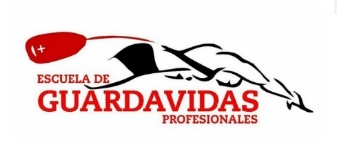 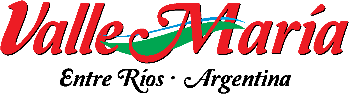 Escuela de Guardavidas Profesionales de Valle MaríaPrograma de capacitación continuaAño 2020Nombre: Apellido:DNI:Edad:Localidad:Teléfono Personal:Otro Teléfono:E-mail:Ocupación: